水戸平成学園高等学校長　殿	令和　　　年　　　月　　　日このたび貴校への入学を志願いたします。入学を許可されましたら、学校の諸規則を堅く守り、在学中の本人に関する一切の責任は、保護者（保証人）が負うことを誓約いたします。入学区分新入	□単願　□併願　・　□転入　・　□編入※□には自分の該当する項目にレ点を記入してください。新入	□単願　□併願　・　□転入　・　□編入※□には自分の該当する項目にレ点を記入してください。新入	□単願　□併願　・　□転入　・　□編入※□には自分の該当する項目にレ点を記入してください。新入	□単願　□併願　・　□転入　・　□編入※□には自分の該当する項目にレ点を記入してください。フリガナ性　　　別写真貼付欄（縦3cm×横2.4cm）生徒氏名男　・　女写真貼付欄（縦3cm×横2.4cm）生年月日昭和　・　平成　　　　年　　　月　　　日生昭和　・　平成　　　　年　　　月　　　日生年　　　齢写真貼付欄（縦3cm×横2.4cm）生年月日昭和　・　平成　　　　年　　　月　　　日生昭和　・　平成　　　　年　　　月　　　日生満　　　歳写真貼付欄（縦3cm×横2.4cm）現住所電話番号〒〒〒〒現住所電話番号自宅　TEL（　　　）　　　　－　　　　　本人携帯　TEL（　　　）　　　　－自宅　TEL（　　　）　　　　－　　　　　本人携帯　TEL（　　　）　　　　－自宅　TEL（　　　）　　　　－　　　　　本人携帯　TEL（　　　）　　　　－自宅　TEL（　　　）　　　　－　　　　　本人携帯　TEL（　　　）　　　　－出身中学校名中学校令和　　　　　年　　　月　　卒業見込平成・令和　　　年　　　月　　卒　　業令和　　　　　年　　　月　　卒業見込平成・令和　　　年　　　月　　卒　　業令和　　　　　年　　　月　　卒業見込平成・令和　　　年　　　月　　卒　　業前・現籍高等学校名県立・私立　　　　　　　　　　　高等学校（□全日制・□定時制・□通信制）　　　　科平成・令和　　　年　　　月　　入　　　学平成・令和　　　年　　　月　　退学・在学平成・令和　　　年　　　月　　入　　　学平成・令和　　　年　　　月　　退学・在学平成・令和　　　年　　　月　　入　　　学平成・令和　　　年　　　月　　退学・在学フリガナ本人との続柄保護者氏名（保証人氏名）※入学志願者が未成年の場合は保護者、成人の場合は保証人となります。※入学志願者が未成年の場合は保護者、成人の場合は保証人となります。※入学志願者が未成年の場合は保護者、成人の場合は保証人となります。保護者（保証人）現住所電話番号〒※保護者現住所・電話番号については本人と異なる場合のみ記入してください。〒※保護者現住所・電話番号については本人と異なる場合のみ記入してください。〒※保護者現住所・電話番号については本人と異なる場合のみ記入してください。〒※保護者現住所・電話番号については本人と異なる場合のみ記入してください。保護者（保証人）現住所電話番号自宅　TEL（　　　）　　　　－　　　　　　　携帯　TEL（　　　）　　　　－自宅　TEL（　　　）　　　　－　　　　　　　携帯　TEL（　　　）　　　　－自宅　TEL（　　　）　　　　－　　　　　　　携帯　TEL（　　　）　　　　－自宅　TEL（　　　）　　　　－　　　　　　　携帯　TEL（　　　）　　　　－※選考日をメールにてご連絡いたしますので、必ず保護者のメールアドレスのご登録をお願いいたします。　詳細については、募集要項をご覧ください。　https://forms.office.com/r/LPitkX95ye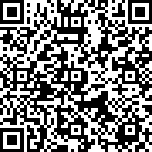 ※選考日をメールにてご連絡いたしますので、必ず保護者のメールアドレスのご登録をお願いいたします。　詳細については、募集要項をご覧ください。　https://forms.office.com/r/LPitkX95ye※選考日をメールにてご連絡いたしますので、必ず保護者のメールアドレスのご登録をお願いいたします。　詳細については、募集要項をご覧ください。　https://forms.office.com/r/LPitkX95ye※選考日をメールにてご連絡いたしますので、必ず保護者のメールアドレスのご登録をお願いいたします。　詳細については、募集要項をご覧ください。　https://forms.office.com/r/LPitkX95ye